Massachusetts Rehabilitation Commission    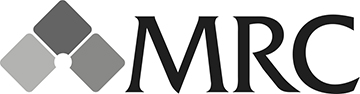 Home Care Assistance Program